ГЛАВА АДМИНИСТРАЦИИ (ГУБЕРНАТОР) КРАСНОДАРСКОГО КРАЯПОСТАНОВЛЕНИЕот 28 апреля 2018 г. N 221ОБ УТВЕРЖДЕНИИ ПОРЯДКАФОРМИРОВАНИЯ И ОСУЩЕСТВЛЕНИЯ ДЕЯТЕЛЬНОСТИ ОБЩЕСТВЕННОГОСОВЕТА ПО ОСУЩЕСТВЛЕНИЮ ОБЩЕСТВЕННОГО КОНТРОЛЯ ЗА ЦЕЛЕВЫМРАСХОДОВАНИЕМ БЮДЖЕТНЫХ АССИГНОВАНИЙ ФОНДА РАЗВИТИЯКУРОРТНОЙ ИНФРАСТРУКТУРЫВо исполнение статьи 12 Федерального закона от 29 июля 2017 года N 214-ФЗ "О проведении эксперимента по развитию курортной инфраструктуры", а также части 2 статьи 13 Закона Краснодарского края от 27 ноября 2017 года N 3690-КЗ "О введении курортного сбора на территории Краснодарского края и внесении изменений в Закон Краснодарского края "Об административных правонарушениях" постановляю:(в ред. Постановления Губернатора Краснодарского края от 26.06.2023 N 410)1. Утвердить Порядок формирования и осуществления деятельности Общественного совета по осуществлению общественного контроля за целевым расходованием бюджетных ассигнований Фонда развития курортной инфраструктуры (прилагается).2. Министерству курортов, туризма и олимпийского наследия Краснодарского края сформировать и утвердить состав Общественного совета по осуществлению общественного контроля за целевым расходованием бюджетных ассигнований Фонда развития курортной инфраструктуры.(в ред. Постановления Губернатора Краснодарского края от 26.06.2023 N 410)3. Департаменту информационной политики Краснодарского края (Пригода) обеспечить размещение (опубликование) настоящего постановления на официальном сайте администрации Краснодарского края в информационно-телекоммуникационной сети "Интернет" и направление на "Официальный интернет-портал правовой информации" (www.pravo.gov.ru).4. Контроль за выполнением настоящего постановления возложить на заместителя Губернатора Краснодарского края Руппеля А.А.(в ред. Постановления главы администрации (губернатора) Краснодарского края от 31.05.2021 N 296, Постановления Губернатора Краснодарского края от 26.06.2023 N 410)5. Постановление вступает в силу на следующий день после его официального опубликования.Глава администрации (губернатор)Краснодарского краяВ.И.КОНДРАТЬЕВПриложениеУтвержденпостановлениемглавы администрации (губернатора)Краснодарского краяот 28 апреля 2018 г. N 221ПОРЯДОКФОРМИРОВАНИЯ И ОСУЩЕСТВЛЕНИЯ ДЕЯТЕЛЬНОСТИОБЩЕСТВЕННОГО СОВЕТА ПО ОСУЩЕСТВЛЕНИЮ ОБЩЕСТВЕННОГО КОНТРОЛЯЗА ЦЕЛЕВЫМ РАСХОДОВАНИЕМ БЮДЖЕТНЫХ АССИГНОВАНИЙ ФОНДАРАЗВИТИЯ КУРОРТНОЙ ИНФРАСТРУКТУРЫ1. Общие положения1.1. Настоящий Порядок разработан в целях реализации Федерального закона от 29 июля 2017 года N 214-ФЗ "О проведении эксперимента по развитию курортной инфраструктуры", а также Закона Краснодарского края от 27 ноября 2017 года N 3690-КЗ "О введении курортного сбора на территории Краснодарского края и внесении изменений в Закон Краснодарского края "Об административных правонарушениях" и определяет основные требования к формированию и осуществлению деятельности Общественного совета по осуществлению общественного контроля за целевым расходованием бюджетных ассигнований Фонда развития курортной инфраструктуры (далее соответственно - Совет, Фонд).(в ред. Постановления Губернатора Краснодарского края от 26.06.2023 N 410)1.2. В настоящем Порядке понятия "оператор курортного сбора", "территория эксперимента" используются в значениях, установленных Федеральным законом от 29 июля 2017 года N 214-ФЗ "О проведении эксперимента по развитию курортной инфраструктуры".(в ред. Постановления Губернатора Краснодарского края от 26.06.2023 N 410)1.3. Деятельность Совета осуществляется в соответствии с Федеральным законом от 21 июля 2014 года N 212-ФЗ "Об основах общественного контроля в Российской Федерации".2. Порядок формированияи осуществления деятельности Совета2.1. Совет создается при министерстве курортов, туризма и олимпийского наследия Краснодарского края (далее - министерство).2.2. Совет является совещательно-консультативным органом и осуществляет свою деятельность на общественных началах.2.3. В своей деятельности Совет руководствуется Конституцией Российской Федерации, законами и иными нормативными правовыми актами Российской Федерации, нормативными правовыми актами Краснодарского края, а также настоящим Порядком.2.4. Состав Совета ежегодно формируется министерством в количестве не более 21 человека из числа кандидатов, выдвинутых операторами курортного сбора, общественными или экспертными организациями, действующими на территории эксперимента.Состав Совета ежегодно утверждается приказом министерства.2.5. Ежегодно на первом заседании Совета из числа членов Совета с соблюдением порядка принятия решений, установленного разделом 4 настоящего Порядка, избираются:1) председатель Совета;2) заместитель председателя Совета;3) секретарь Совета.2.6. В целях формирования состава Совета представителями операторов курортного сбора, общественных и экспертных организаций, действующих на территории эксперимента, выразившими свое согласие на участие в деятельности Совета, ежегодно в январе месяце на официальном сайте министерства в информационно-телекоммуникационной сети "Интернет" размещается уведомление о начале процедуры формирования состава Совета (далее - уведомление).В уведомлении должен быть указан срок (не менее 21 календарного дня с даты размещения уведомления) и адрес направления операторами курортного сбора, общественными и экспертными организациями, действующими на территории эксперимента, писем о выдвижении кандидатов в состав Совета (далее - письмо).В 2018 году письма принимаются министерством в течение 21 календарного дня с даты вступления в силу постановления главы администрации (губернатора) Краснодарского края об утверждении настоящего Порядка.В письме указываются фамилия, имя, отчество кандидата, дата его рождения, сведения о месте работы и должности кандидата, гражданстве, о его соответствии требованиям, предъявляемым к членам Совета, а также об отсутствии ограничений для вхождения в состав Совета.К письму должно быть приложено письменное согласие кандидата войти в состав Совета, на размещение представленных сведений о кандидате на официальном сайте министерства в информационно-телекоммуникационной сети "Интернет", а также согласие на обработку персональных данных кандидата министерством в целях формирования состава Совета.В течение 10 рабочих дней со дня завершения срока приема писем министерство формирует сводный список кандидатов на включение в состав Совета (далее - сводный список).Состав Совета утверждается приказом министерства в течение 10 рабочих дней со дня формирования сводного списка.В случае если в сводный список включено больше кандидатов, чем предусмотрено пунктом 2.4 настоящего Порядка, приоритет при формировании состава Совета отдается кандидату, письмо в отношении которого поступило в министерство ранее.2.7. В состав Совета не могут входить лица, замещающие государственные должности Российской Федерации и субъектов Российской Федерации, должности государственной гражданской службы Российской Федерации и субъектов Российской Федерации, и лица, замещающие муниципальные должности и должности муниципальной службы, а также другие лица, которые в соответствии с Федеральным законом от 4 апреля 2005 года N 32-ФЗ "Об Общественной палате Российской Федерации" и Законом Краснодарского края от 3 марта 2017 года N 3575-КЗ "Об Общественной палате Краснодарского края и о внесении изменений в отдельные законодательные акты Краснодарского края" не могут быть членами Общественной палаты Российской Федерации или Общественной палаты Краснодарского края.2.8. Срок полномочий Совета истекает со дня вступления в силу приказа министерства об утверждении нового состава Совета.2.9. В случае поступления в адрес министерства письма от оператора курортного сбора, общественной или экспертной организации, действующих на территории эксперимента, о замене своего представителя в составе Совета на другого представителя, выразившего согласие на участие в деятельности Совета, и (или) об исключении своего представителя из состава Совета министерство вносит в течение 21 рабочего дня со дня регистрации данного письма соответствующие изменения в приказ министерства об утверждении состава Совета при условии соответствия предложенного кандидата требованиям, предъявляемым к членам Совета.2.10. Полномочия члена Совета прекращаются в случае:истечения срока его полномочий;подачи им заявления о выходе из состава Совета;неспособности его по состоянию здоровья участвовать в работе Совета;вступления в законную силу вынесенного в отношении члена Совета обвинительного приговора суда;признания члена Совета недееспособным, безвестно отсутствующим или умершим на основании решения суда, вступившего в законную силу;избрания его на должность Президента Российской Федерации, избрания депутатом Государственной Думы Федерального Собрания Российской Федерации, наделения полномочиями (назначения) сенатора(ом) Российской Федерации, избрания депутатом законодательного (представительного) органа государственной власти субъекта Российской Федерации, а также на выборную должность в органе местного самоуправления;(в ред. Постановления главы администрации (губернатора) Краснодарского края от 31.05.2021 N 296)назначения его на государственную должность Российской Федерации, должность федеральной государственной службы, государственную должность Краснодарского края, должность государственной гражданской службы Краснодарского края или должность муниципальной службы;смерти члена Совета;переезда на постоянное место жительства за пределы территории Краснодарского края;утраты гражданства Российской Федерации;замены его в составе Совета и (или) исключения его из состава Совета на основании письма.Полномочия члена Совета приостанавливаются в случае:предъявления ему в порядке, установленном уголовно-процессуальным законодательством Российской Федерации, обвинения в совершении преступления;назначения ему административного наказания в виде административного ареста;регистрации его в качестве кандидата на должность Президента Российской Федерации, кандидата в депутаты законодательного (представительного) органа государственной власти, кандидата на выборную должность в органе местного самоуправления, доверенного лица или уполномоченного представителя кандидата (политической партии), а также в случае вхождения его в состав инициативной группы по проведению референдума в Российской Федерации.3. Полномочия Совета3.1. Основными функциями Совета являются:3.1.1. Осуществление общественного контроля за целевым расходованием бюджетных ассигнований Фонда.3.1.2. Выработка предложений по организации проведения эксперимента и формированию перечня работ по проектированию, строительству, реконструкции, содержанию, благоустройству и ремонту объектов курортной инфраструктуры, подлежащих финансовому обеспечению за счет бюджетных ассигнований Фонда.3.1.3. Согласование перечня работ по проектированию, строительству, реконструкции, содержанию, благоустройству и ремонту объектов курортной инфраструктуры, подлежащих финансовому обеспечению за счет бюджетных ассигнований Фонда.3.1.4. Разработка предложений по определению размера курортного сбора, по определению иных категорий лиц, освобождаемых от уплаты курортного сбора, а также предложений о прекращении взимания курортного сбора на территориях отдельных муниципальных образований.3.1.5. Взаимодействие в установленном порядке с органами государственной власти Российской Федерации, органами государственной власти Краснодарского края и органами местного самоуправления муниципальных образований Краснодарского края по вопросам проведения эксперимента.3.2. Совет вправе:3.2.1. В установленном порядке приглашать на свои заседания должностных лиц органов государственной власти Краснодарского края, органов местного самоуправления муниципальных образований Краснодарского края (по согласованию), представителей общественных объединений и других организаций, осуществляющих деятельность в сфере санаторно-курортного и туристского комплекса (по согласованию), с целью обсуждения вопросов, выносимых на заседание Совета.3.2.2. Привлекать специализированные организации и экспертов к рассмотрению вопросов, выносимых на заседание Совета.4. Порядок принятия решений и организации работы Совета4.1. Совет проводит заседания, рассматривает вопросы, отнесенные к компетенции Совета, принимает по ним решения.Заседания Совета проводятся по мере необходимости, но не реже двух раз в год.4.2. В случае невозможности участия в заседании член Совета информирует об этом председателя Совета не менее чем за сутки до его проведения. Свое мнение по выносимым на заседание Совета вопросам, а также решение по ним в случае невозможности участия в заседании член Совета может направить председателю Совета в письменной форме не позднее дня, предшествующего дню проведения заседания. При голосовании его мнение и принятое им решение учитываются на общих основаниях.4.3. По рассмотренным вопросам Совет открытым голосованием простым большинством из числа присутствующих, а также членов Совета, направивших свое мнение по выносимым на заседание Совета вопросам, принимает решения. Каждый член Совета обладает правом одного голоса. В случае равенства голосов решающим является голос председателя Совета или его заместителя, председательствующего на заседании Совета (далее - председательствующий на заседании Совета).Заседание Совета считается правомочным, если на нем присутствует не менее половины его членов.Решения Совета оформляются секретарем Совета в виде протоколов, которые подписываются председательствующим на заседании Совета. Копии протоколов направляются секретарем Совета в день подписания в министерство для размещения на официальном сайте министерства в информационно-телекоммуникационной сети "Интернет".4.4. Не допускается делегирование своих полномочий членами Совета лицам, не входящим в состав Совета.4.5. Члены Совета, не согласные с решением Совета, могут изложить свое особое мнение, которое в обязательном порядке вносится в протокол заседания.4.6. Не позднее чем за 5 рабочих дней до очередного заседания Совета секретарь Совета направляет всем членам Совета рабочие материалы по вопросам повестки дня, проект повестки дня.4.7. По решению Совета на заседании Совета в повестку дня текущего или следующего заседания включаются вопросы, предложенные членами Совета.4.8. По решению председателя Совета в случае необходимости может быть проведено заочное голосование Совета, решения на котором принимаются путем письменного опроса всех его членов.4.9. В случае проведения заочного голосования секретарь Совета в целях сбора мнений членов Совета направляет листы заочного голосования с приложением необходимых материалов в их адрес с указанием срока представления заполненных листов заочного голосования.4.10. Член Совета представляет свою позицию по результатам рассмотренных материалов в срок, установленный председателем Совета.Решение Совета по итогам заочного голосования Совета оформляется секретарем в виде протокола заочного голосования Совета не позднее 10 рабочих дней после завершения сбора всех листов заочного голосования членов Совета, который подписывается председателем Совета. Копия протокола заочного голосования Совета направляется секретарем Совета в день подписания в министерство для размещения на официальном сайте министерства в информационно-телекоммуникационной сети "Интернет".4.11. Организационно-техническое обеспечение деятельности Совета осуществляет министерство. Министерством осуществляется, в том числе, опубликование протоколов заседаний и протоколов заочных голосований Совета на официальном сайте министерства в информационно-телекоммуникационной сети "Интернет" не позднее 10 рабочих дней с даты их получения.5. Полномочия председателя и секретаря Совета5.1. Председатель Совета:5.1.1. Организует работу Совета и председательствует на его заседаниях.5.1.2. Подписывает протоколы заседаний и протоколы заочных голосований Совета.5.1.3. Взаимодействует с министерством по вопросам реализации решений Совета.5.1.4. Принимает решение о проведении заочного голосования.5.2. Секретарь Совета:5.2.1. Выполняет поручения председателя Совета.5.2.2. Организует своевременную подготовку протоколов заседаний и протоколов заочных голосований Совета, направляет членам Совета листы заочного голосования, а также материалы по повестке дня.5.2.3. Организует информирование членов Совета о времени, месте и повестке дня заседания Совета, а также рассылку подготовленных к заседанию материалов членам Совета.5.2.4. Направляет в министерство протоколы заседаний и протоколы заочных голосований Совета для опубликования на официальном сайте министерства в информационно-телекоммуникационной сети "Интернет".Министр курортов, туризмаи олимпийского наследияКраснодарского краяХ.А.КОНСТАНТИНИДИ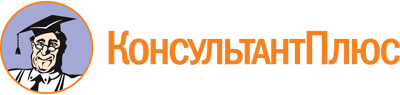 Постановление главы администрации (губернатора) Краснодарского края от 28.04.2018 N 221
(ред. от 26.06.2023)
"Об утверждении Порядка формирования и осуществления деятельности Общественного совета по осуществлению общественного контроля за целевым расходованием бюджетных ассигнований Фонда развития курортной инфраструктуры"Документ предоставлен КонсультантПлюс

www.consultant.ru

Дата сохранения: 11.11.2023
 Список изменяющих документов(в ред. Постановления главы администрации (губернатора) Краснодарского краяот 31.05.2021 N 296,Постановления Губернатора Краснодарского края от 26.06.2023 N 410)Список изменяющих документов(в ред. Постановления главы администрации (губернатора) Краснодарского краяот 31.05.2021 N 296,Постановления Губернатора Краснодарского края от 26.06.2023 N 410)